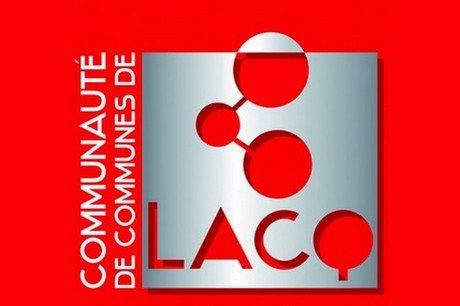 Transport à la DemandeMobilacq 64AUTORISATION PARENTALELa Communauté de communes de Lacq se décharge de toute responsabilité dans le cadre de l’utilisation du transport Mobilacq 64, des enfants âgés de 11 à 18 ans non accompagnés par un des parents.Les enfants, durant le transport, sont sous la responsabilité civile des parents.Autorise mon enfant à utiliser le service de transport Mobilacq 64 :Signature du parent		Signature de l’enfantNom………………………		Nom…………………………..Prénom……………………		Prénom………………………..Transport à la DemandeMobilacq 64AUTORISATION PARENTALELa Communauté de communes de Lacq se décharge de toute responsabilité dans le cadre de l’utilisation du transport Mobilacq 64, des enfants âgés de 11 à 18 ans non accompagnés par un des parents.Les enfants durant le transport sont sous la responsabilité civile des parents.Autorise mon enfant à utiliser le service de transport Mobilacq 64 :Signature du parent		Signature de l’enfantNom………………………		Nom…………………………..Prénom……………………		Prénom………………………..